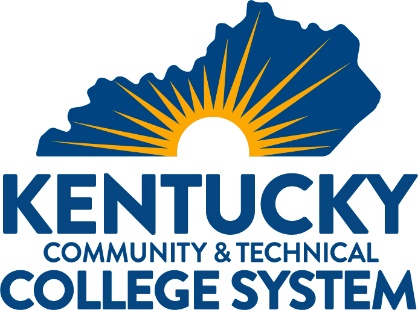 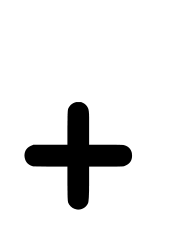 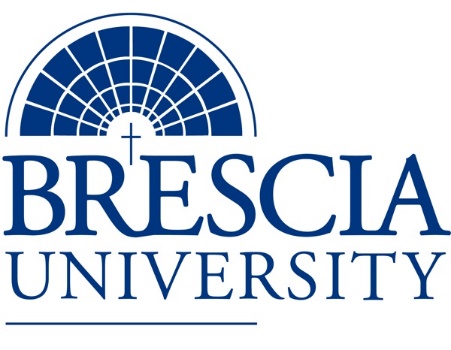 TRANSFER PATHWAY GUIDEAssociate of Applied Science to Bachelor in Integrated Studies Applied Process Technologies, Lineman Technology TrackOverviewCompletion of the following curriculum will satisfy the requirements for Associates of Applied Science at the Kentucky Community and Technical College System and leads to a Bachelor’s Degree at Brescia University. Admission RequirementsOfficial transcript from all schools attended.  Combined grade point of average of a 2.0 or higher.Degree RequirementsStudents can apply to Brescia University at: https://www.brescia.edu/apply/ For any questions or additional information on tuition, deadlines, or start dates, please email BUconnections@brescia.eduGeneral Transfer RequirementsBrescia University can accept up to 77 hours of transfer credit from KCTCS from their associate of applied science for courses where a student made a grade of C or above. KCTCS AAS TO BU’s Bachelor Degree CHECKLIST Kentucky Community and Technical College SystemCategory 1: KCTCS General Education Core Requirements (19 hours)*World History is required at Brescia University. If not taken at KCTCS, will need to be taken at Brescia. Category 2: KCTCS Technical and Support Component (46-49 hours)BRESCIA UNIVERSITYMajor Requirements for Integrated Studies, Emphasis in BusinessUpdated: {8-26-2020}KCTCS CourseCourse or CategoryCredits{Institution}
CourseCompletedMAT 126 OR MAT 116Quantitative Reasoning3CHE 130 OR CHE 140/145Natural Sciences4ECO 101Social/ Behavioral Sciences3Heritage/ Humanities*3ENG 101Written Communication3COM 252Intro to Interpersonal Communication3Subtotal General Education Core Courses19KCTCS CourseCourse or CategoryCredits{Institution}
CourseCompletedDigital Literacy Course 3PHS 175 OR PHY 171Applied Physics (Recommended) OR Applied Physics 4-6SFA 101OSHA, Health, and Environmental Safety 3APT 102Process Fundamentals 3APT 104Rotating & Reciprocating Equipment 3APT 106Process Chemistry 2APT 108Stationary Equipment 2APT 202Federally Mandated Training 3APT 204Safety Skills Training 1APT 251 OR APT 291Application of Process Operations OR Special Problems in APT 2-3EES 101Basic Electronics2APT 158Lineman Technology I 3APT 159Lineman Technology I Lab4EET 150Transformers2EET 151Transformer Lab1APT 258Lineman Technology II3APT 259Lineman Technology II Lab4Subtotal AAS Technical Courses46-49Brescia University CourseCourse NameCredits{Institution} CourseTaken at KCTCSEng 102Writing II3Eng 201Intro to Fiction3Sph 110Public Speaking3CS 105Office Applications3Spn 101 or Frn 101GER Foreign Language3Drm 325Oral Interpretation (GER UD Fine Arts)3Eng 341 or Eng 342GER UD Literature3Phl 346 Business Ethics (GER UD Philosophy)3Psy 105Intro to Psychology (GER Social Beh Sci)3Th 318Faith & Justice (GER UD Theology)3BAd 301Business Law 3BAd 405Management Information Systems3BAd 410Public Regulation of Business3Mgt 306Management Concepts3Mkt 307Marketing Concepts3BAd 418 Quantitative Methods for Business3Mgt 315 Personnel/Human Resource Management3IS 499Sr. Capstone (Final Paper Required)3SW 310 Social Issues and Diversity (UD Elective)3Mgt 308Organizational Behavior (Or another UD Elective)3Free Elective if needed3Subtotal BRESCIA Credit Hours60-63Total Baccalaureate Degree Credit Hours128